Interkulturelles + vertragliches Vorbereitungsseminar für die Teilnahme am Erasmus+ Projekt LOTIE 2022/23
(Benalmádena/ Zwolle/ individuelle Praktika) mit Isabell Lerch
Projektnr: 9339Freitag, 24. November 202212:00 – 15:00Im OLC des OSZ Lotis (1. Ebene)Vorläufiges PROGRAMM(Stand 27.08.2022)Oberstufenzentrum Logistik, Touristik und Steuern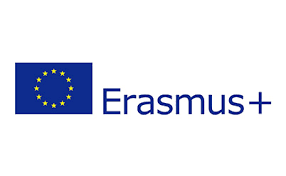 Oberstufenzentrum Logistik, Touristik und SteuernOberstufenzentrum Logistik, Touristik und Steuern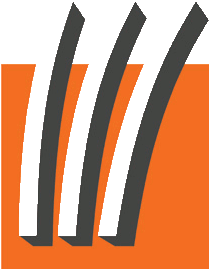 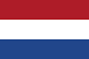 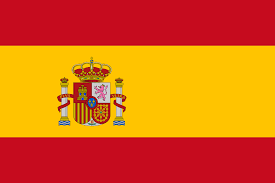 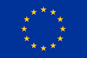 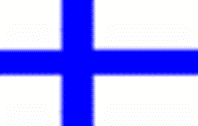 Bearb.:	I. RuebsamEmail: 	ruebsam@osz-lotis.deInternet:	https://www.osz-lotis.de/auf-nach-europa/27. August 2022Bearb.:	I. RuebsamEmail: 	ruebsam@osz-lotis.deInternet:	https://www.osz-lotis.de/auf-nach-europa/27. August 2022UhrzeitPM: Venn11:50Einlass      12:00 Brainstorming, Albatross, Eisberg ModellKaffee/Tee-PauseAbigail15:00 Reflexion und Ausblick, Evaluation, Im AnschlussVertragsgestaltung, Sprachtest + VersicherungKlärung organisatorischer Fragen Erasmus+